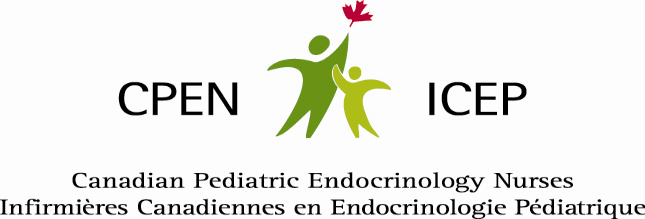 Ressource vidéo: Administer des injections de Solu-CortefCliquez sur le lien https://vimeo.com/800691477/81bc3465ba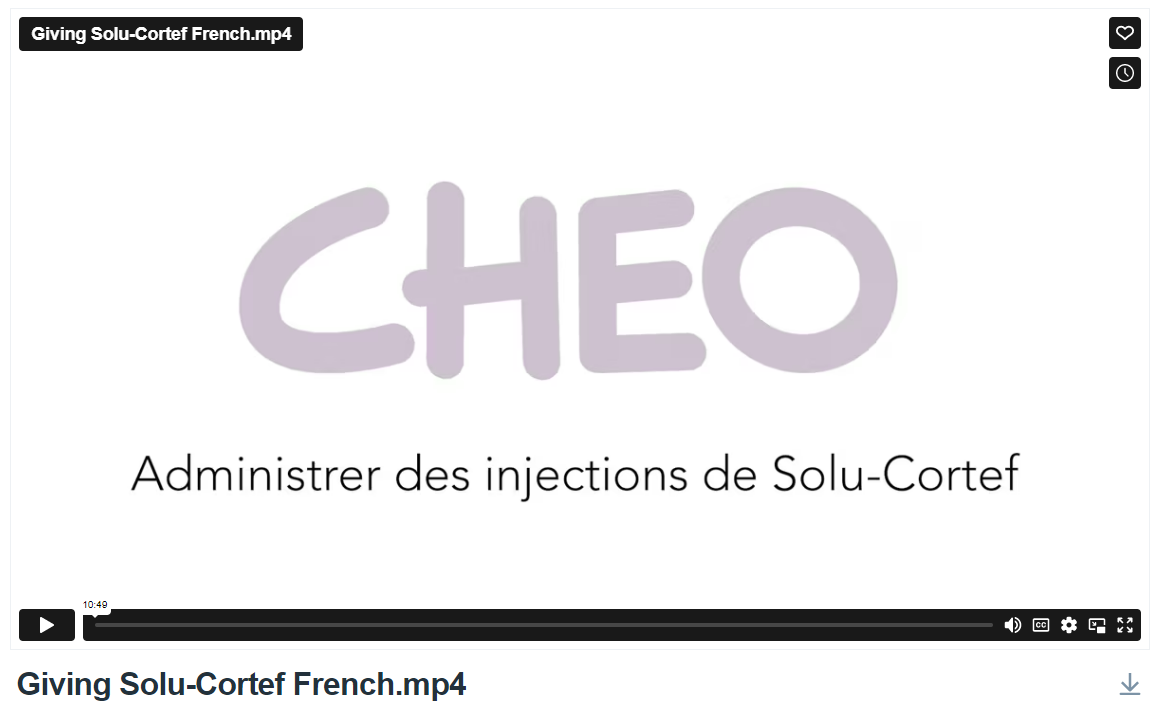 Merci à Mme Brenda Fraser, infirmière canadienne en endocrinologie pédiatrique au Centre hospitalier pour enfants de l'est de l'Ontario (CHEO), ainsi qu'à ses patients et acteurs familiaux pour avoir développé et partagé cette ressource vidéo.